    Polski Związek Łowiecki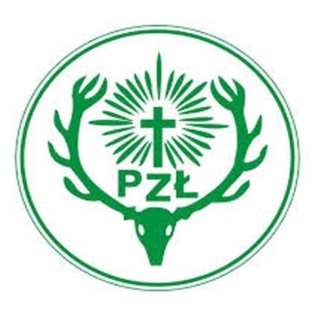         Zarząd Okręgowy w Kaliszu       62-800 Kalisz, ul. Czaszkowska  10-12,     tel. 62 7575313L.dz   /21					           	         Kalisz, dnia 26.04.2021r.REGULAMIN ZAWODÓW STRZELECKICH KOMISJI PROBLEMOWYCH , PREZESÓW I ŁOWCZYCH KÓŁ1. Zawody rozgrywane będą na strzelnicy myśliwskiej im. Jana Kolendy w m. Wolica w dniu     10 lipca 2021 tj.(sobota). 7:30 – wydawanie numerów w sekretariacie zawodów 8:00 – otwarcie zawodów 8:30 – rozpoczęcie strzelań2.Celem imprezy strzeleckiej jest rozpowszechnianie strzelectwa myśliwskiego, integracja myśliwych i sprawdzanie ich umiejętności strzeleckich. Zawodnicy muszą posiadać (przy sobie) ważną legitymację PZŁ i pozwolenie na broń.3. -W zawodach uczestniczyć może jedna drużyna na jedno Koło Łowieckie:    - drużyny dwu osobowe należy zgłaszać najpóźniej do dnia 08.07.2021r.    - drużynę mogą stanowić tylko członkowie wchodzący w skład Zarządu Koła,4. Zawody rozegrane zostaną w oparciu o dwie konkurencje tj. TRAP oraz MOP wg prawideł strzeleckich obowiązujących w Polskim Związku Łowieckim.5. KlasyfikacjaDrużynowo OPEN – za pierwsze, drugie, trzecie miejsce drużyny otrzymują puchary, dyplomy . Indywidualnie OPEN – za pierwsze, drugie, trzecie miejsce zawodnicy otrzymują puchary i 				    dyplomy6. Wyniki Zawodów zawierające Pani/Pana dane obejmujące: imię nazwisko, nr startowy, okręg, koło łowieckie oraz ilość zdobytych punktów zostaną opublikowane w internecie. Brak zgody na przetwarzanie i publikacje  wskazanych danych jest równoznaczne z rezygnacją z udziału w zawodach